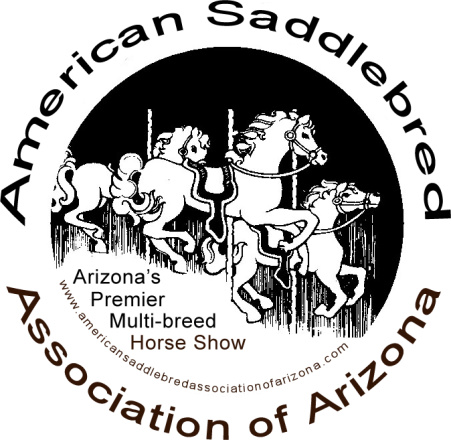 The 53rd AnnualCarousel Charity Horse ShowScottsdale, ArizonaMarch 28-31, 2024Application/Contract for Commercial Exhibit SpaceWestWorld Equidome ArenaVendor Name __________________________________________________________________________________________Contact: __________________________________________________________________________________________Address: __________________________________________________________________________________________City: ____________________________________________________________________State: ________________ Zip Code_____________________________Telephone: Day: (_________) ________________________ Evening: (________) ________________________Email:_____________________________________________________________________________________Products and Merchandise to be displayed:_________________________________________________________________________________________________________________________________________________Number of years continuous exhibiting with : _____________ OR New Exhibitor: _________________________Amount of space requested: ______ 10 x 10     ______ 10 x 20    _____ TrailerTotal Cost: ____________________Cost of each 10 x 10 space will be $200, each 10 x 20 space is $300, and each trailer space is $350. Management reserves the right to assign and adjust space.   All spaces will be on the south concourse of the enclosed Equidome and will not be open to the weather.  There is no security provided.  Per Fire Code, vendors may not have a tent top on their spaces, sidewalls are still acceptable.Do you require more than a standard 5 amps of power for your booth (may be an additional cost) Yes   NoIt is agreed that all of the rules and regulations on the attached area are part thereof and no agreements in writing, other than those contained herein shall be binding upon the parties unless signed by an official of the American Saddlebred Association of Arizona, Inc.Authorized Signature _________________________________________________________________________________Date: ________________________________________________Please sign completed form, along with payment to:Method of Payment (US Funds Only) A required 4% Convenience Fee will be added by ASAA to payments made by Credit Card. A Convenience Fee charge does not apply if the customer submits payment by check or money order. ☐ Credit Card ☐ Check Enclosed Payable to ASAA Check # ______________ Credit Card# _________________________________________________________________________________Print Name as it appears on CC __________________________________________________________________Exp Date ________________CVV__________ Signature ______________________________________________Credit Card Billing Address (include zip) _______________________________________________________________________________________________________________________________________________________Please make check payable to ASAAAnd mail to:Kelly Charpentier11370 N. 104th PlaceScottsdale, AZ.  85259OR Email: kcharpentier@gmail.com602-309-1552Your space will be assigned and clearly marked on your arrival. Please feel free to call me on your arrival.  Set up begins on Wednesday March 27th at 8:00 a.m. and must be completed by the start of show Thursday March 28th.  Dismantling of exhibits begins at the close of show on Sunday March 31st and must be removed from grounds that evening.  Absolutely no tear down prior to conclusion of show.Please remember there is no security provided.  Please plan to secure your items each evening.

We present voucher awards to our class winners and these can be redeemed with anyone in our shopping expo.  At the conclusion of the show, we will reimburse you for any vouchers you have.53rd Annual Carousel Charity Horse ShowWestWorld - Scottsdale, ArizonaMarch 28-31, 2024PAYMENT: If the Vendor fails to make full payment as set forth in the contract, all rights of Vendor hereunder shall cease and terminate.NO REFUNDSLIABILITY: The American Saddlebred Association of Arizona, Inc. and the Carousel Charity Horse Show will not be liable for any loss or damage of property to vendors or their employees due to fire, robbery, accidents or any cause whatsoever that may arise from use of the occupancy of leased space.INSURANCE – Exhibitors must carry insurance at their own expense and must be able to provide proof thereof.  You are required to have:  Worker’s Compensation Insurance, General Liability Insurance, Automobile Liability Insurance, Fire, Theft and Malicious Damages Insurance.TAX & LICENSE – If you are a vendor that will be doing retail sales at the event and generating a sales tax liability then you will need to make sure that you have an Arizona Department of Revenue (ADOR) Transaction Privilege Tax License and that it shows the Region Code of Scottsdale (SC) at the bottom.If you currently have an ADOR license and only need to add the Region code (City where event is being held): https://azdor.gov/transaction-privilege-tax/tpt-license/updating-tpt-account If you need to apply for the ADOR license: https://azdor.gov/transaction-privilege-tax/tpt-license/applying-tpt-licenseYou may also contact ADOR: licensecompliance@azdor.govCustomer Service Representatives are available Monday through Friday from 8am to 5pm (MST)Phone (602) 255-3381, Toll-Free (800) 352-4090, Fax (602) 542-2072TERMINATION OF CONTRACT: This license may be terminated by the American Saddlebred Association of Arizona, Inc. or Carousel Charity Horse Show at any time on the breach of any of the conditions by the vendor, and thereupon all his/her rights hereunder shall cease and terminate, and any payments made by him/her on account hereof, prior to said termination, shall be retained by the ASAA and may thereupon resell said space.DESTRUCTION OF PROPERTY: In case the premises are destroyed by fire or the elements, or by other cause, or in case of any circumstances whatsoever during the show, the vendor fee cannot be refunded. The American Saddlebred Association of Arizona, Inc. or Carousel Charity Horse Show is released from any and all claims for damages which might arise upon consequences thereof. In the event, that for any reason, The Association is not held as proposed, the vendor shall receive a refund of any amounts paid on vendor space other than deposits, releasing all claims or damage from The American Saddlebred Association of Arizona, Inc. or Carousel Charity Hors Show and/or their agents and/or members.SUB-LETTING: Or donation of space, partially or in its entirety, is not permissible.BUILDING RULES AND CITY ORDINANCES: The vendor agrees to obey all rules of WestWorld and the City of Scottsdale.SAFETY RULES – Exhibitors will take all necessary precautions for the safety of their personnel, other exhibitors and all other persons upon the premises and shall comply with all applicable provisions of federal, state and municipal safety laws, building codes and ordinances to prevent accidents and injury.GENERAL: The management of the Carousel Charity Horse Show reserves the right to decline or prohibit any vendor or portions thereof, and to permit only such conduct as shall be approved by it.DISPUTES – All matters of disputes not covered by this agreement shall be resolved by Show Management.RULES AND REGULATIONSSET UP – Exhibitor may set up exhibits starting at 8:00 a.m. on Wednesday March 27th and must be completed by start of show on Thursday March 28th.OPENING AND CLOSING: Booths must be open from 9:00 am to 5:00 pm or until the end of the show on any show day. DISMANTLING OF EXHIBITS - Booths may not be dismantled prior to the end of the show on Sunday March 31st.  Exhibits must be removed from the show grounds on Sunday March 31st after close of show.DECORATING OF BOOTHS: Displays, projects and operations must be kept within the confines of the rented floor space. No booth structure, material or sign may obstruct other displays or projects. Height limit of 8ft. No tents with tops are allowed per City of Scottsdale Fire Codes. ELECTRICAL: ALL ELECTRICAL USE IN THE EXHIBIT AREA MUST COMPLY WITH THE OSHA NATIONAL ELECTRICAL CODE.USE OF SPACE: All sales, taking of orders for future delivery, conferences, lectures, displays and distribution of literature will be limited exclusively to vendors and must be conducted in a dignified manner within the confines of the leased space. All booths must have attendants during show hours. Use of noise making devices or public address systems shall be under strict control of show management.CARE OF SPACE: Vendors shall care for and keep in good order the space occupied by them and surrender such space at the close of the show in the same condition as it was when it was taken over. If the space occupied shall be damaged by the vendor, his employees, patron or guests, he shall pay such claims as necessary to restore the space to its original condition.CONDUCT: Vendors and their personnel will be expected to maintain a businesslike attitude throughout the show. Anyone found to be creating a nuisance or conducting themselves in a manner unbefitting the Horse Show will be subject to eviction from the premises.VIDEOTAPES: Any tapes shown during the horse show should be keep speaker volume at a level deemed non-disruptive to adjoining booths or the show by show management.